Tender Notice ITT/ABUJA/2019/001/CONSTRUCTIONCIVIL CONSTRUCTION WORKS/SERVICES Save the Children is the world’s leading independent non-profit organization for children.Save the Children International in Nigeria is inviting submissions of tender for contract(s) to provide the following services: 	Drilling of Boreholes – Hand Pump and MotorisedConstruction and renovation of gender segregated VIP & Emergency Latrines, Rehabilitation and Construction of Building structures – Health centres and Schools Construction of TLS and CFS Tents for IDP Camps etc..If you are interested in submitting a bid, please contact Save the Children at the below address to request for complete Tender Documents containing all details of this Tender Process from 28th February, 2019 or download from the link provided belowSAVE THE CHILDREN INTERNATIONAL 4 DANUBE CLOSE OFF DANUBE STREET MAITAMA ABUJA FCT. “ONLINE/SOFT COPY SUBMISSION WILL NOT BE ACCEPTED”Kindly download tender pack/documents from the below link:https://nigeria.savethechildren.net/tenders-bidsTenders duly filled must be accompanied by:Business Registration License (Photocopy of CAC Certificate) VAT registration certificateCompany profile showing past performance record on similar works and other relevant credentialsBids must be put in wax- sealed envelope, clearly marked by “Tender reference number” “bidders name, address, legal Stamp and submit their technical documents.For any queries: Nigeria.tender@savethechildren.org or contact the address above to submit your email(s) for the tender documents to be forwarded for your kind perusal and action.Closing Date: Only bids submitted prior to 17:00h on or before 21st March 2019 at the above mentioned address will be considered valid. Any bid submitted after this date and time will automatically be disqualified. Save the Children International reserves the right to accept or reject the entire or partial part of this bid    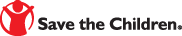 